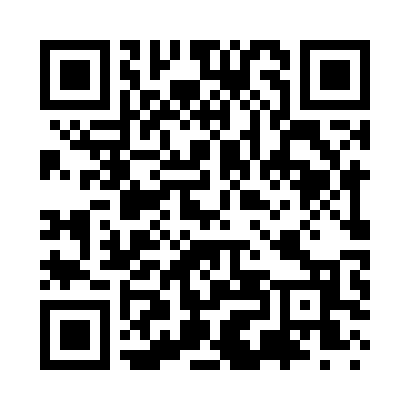 Prayer times for Alice B, Louisiana, USAWed 1 May 2024 - Fri 31 May 2024High Latitude Method: Angle Based RulePrayer Calculation Method: Islamic Society of North AmericaAsar Calculation Method: ShafiPrayer times provided by https://www.salahtimes.comDateDayFajrSunriseDhuhrAsrMaghribIsha1Wed5:136:241:044:407:448:562Thu5:126:231:044:407:458:563Fri5:116:221:044:407:468:574Sat5:106:211:044:407:468:585Sun5:096:211:044:407:478:596Mon5:086:201:044:407:489:007Tue5:076:191:044:407:489:018Wed5:066:181:034:407:499:019Thu5:056:181:034:407:509:0210Fri5:046:171:034:407:509:0311Sat5:036:161:034:407:519:0412Sun5:026:161:034:407:529:0513Mon5:026:151:034:407:529:0614Tue5:016:141:034:407:539:0615Wed5:006:141:034:407:539:0716Thu4:596:131:034:407:549:0817Fri4:586:131:034:407:559:0918Sat4:586:121:044:407:559:1019Sun4:576:111:044:407:569:1120Mon4:566:111:044:407:579:1121Tue4:566:101:044:407:579:1222Wed4:556:101:044:407:589:1323Thu4:546:101:044:407:589:1424Fri4:546:091:044:407:599:1425Sat4:536:091:044:408:009:1526Sun4:536:081:044:408:009:1627Mon4:526:081:044:408:019:1728Tue4:526:081:044:408:019:1729Wed4:516:081:054:408:029:1830Thu4:516:071:054:408:029:1931Fri4:516:071:054:408:039:19